I’m learning each day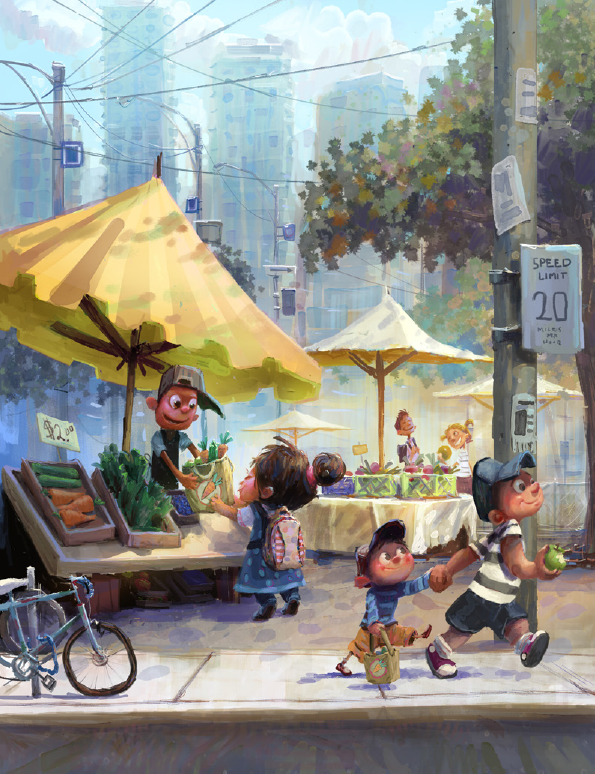 To be caring and kindI think of good deeds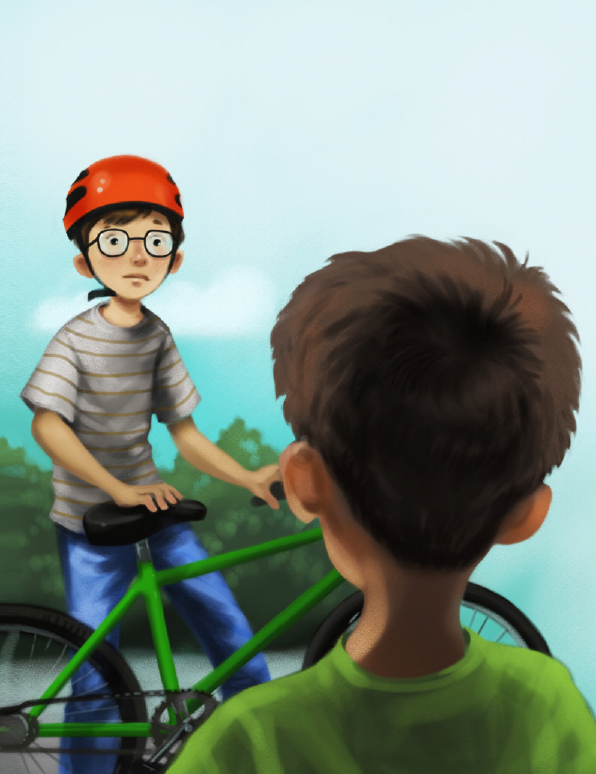 In my heart and my mindI try ev’ry day to give love away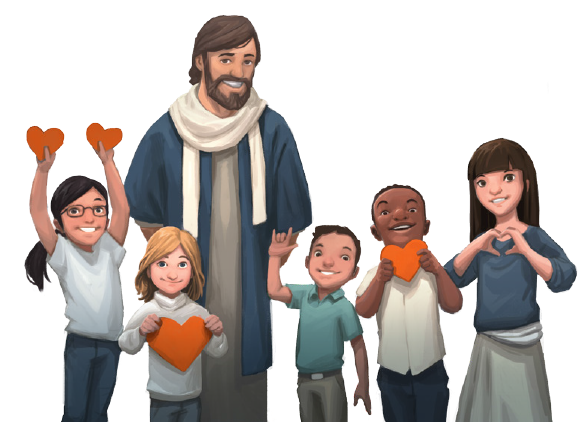 I’m learning the ways of JesusSo if I see someone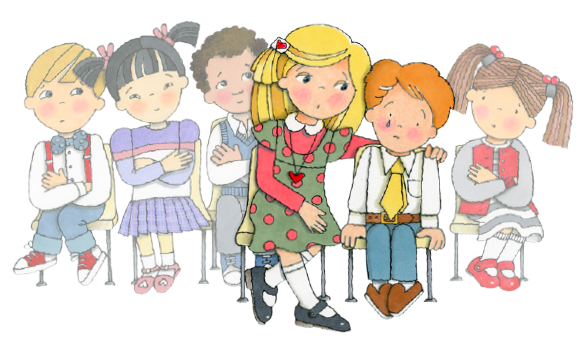 Who’s lost or afraidI’ll offer to help  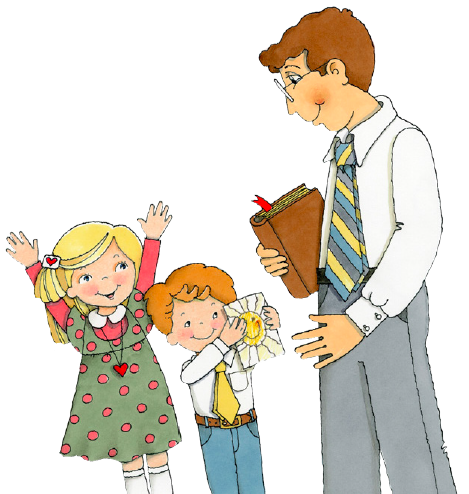 That’s a choice I have madeOr if I see someone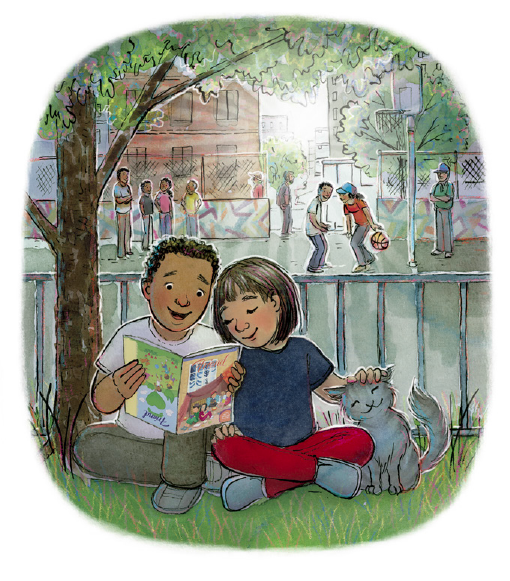 Who just needs a friendI’ll speak to them kindly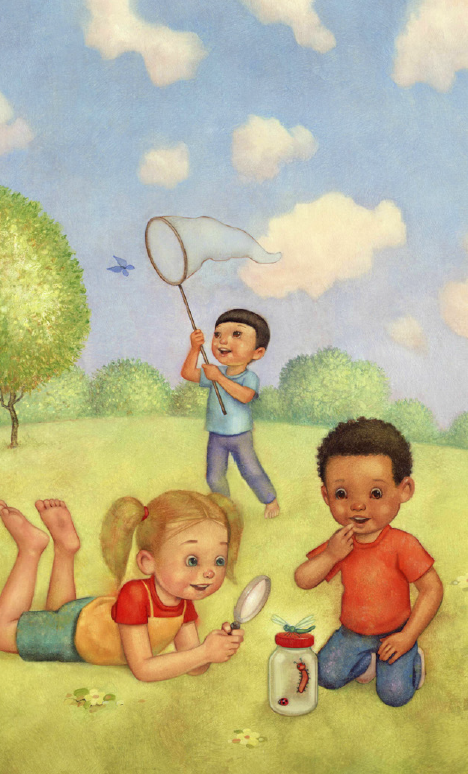 And spend time with themI try ev’ry day to give love away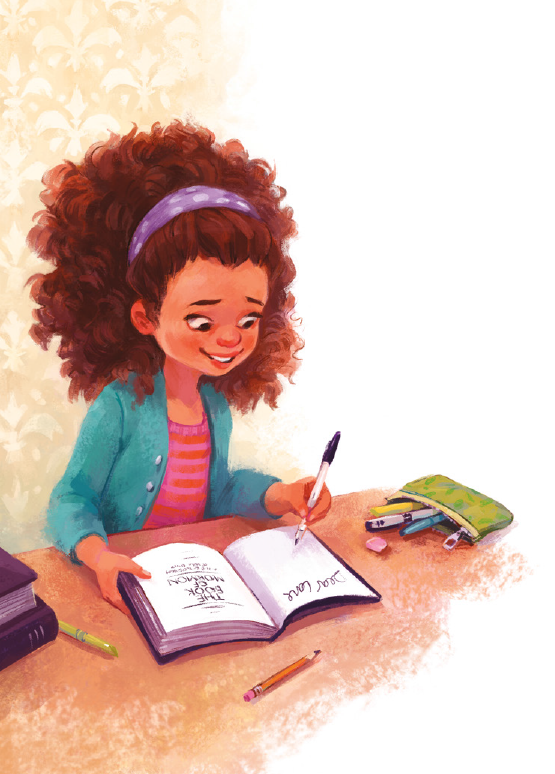 I’m learning the ways of JesusI’m learning each day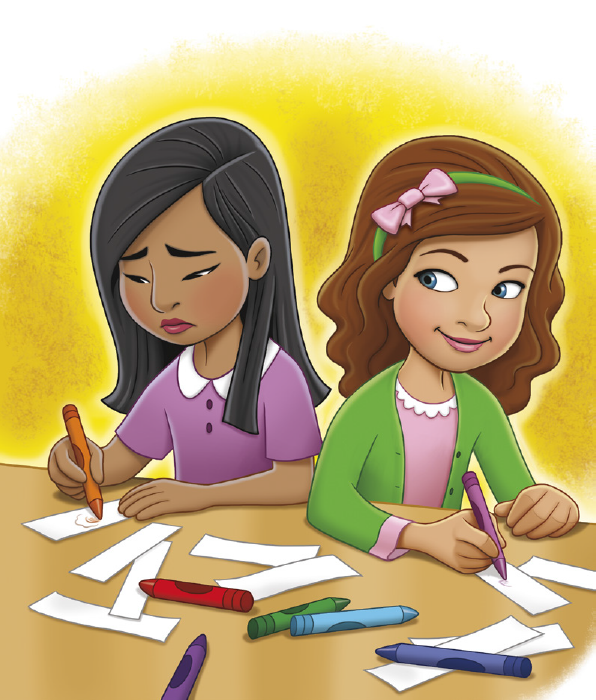 To be friendly and fairI try to help others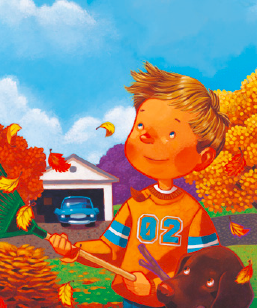 I willingly shareI try ev’ry day to give love away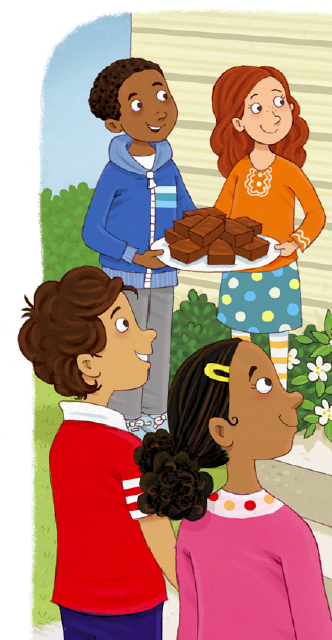 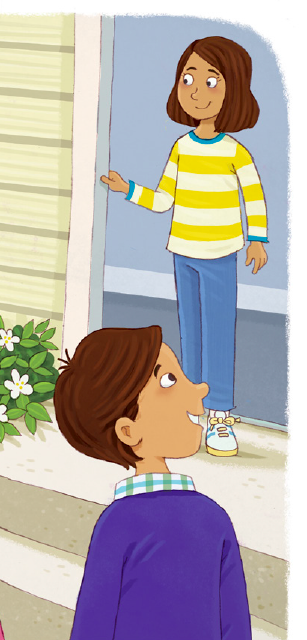 I’m learning the ways of JesusSo if I see someone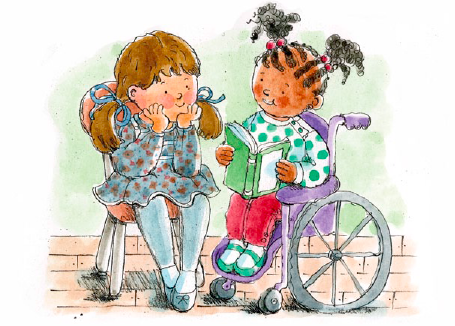 Who can’t walk or runI’ll think of some ways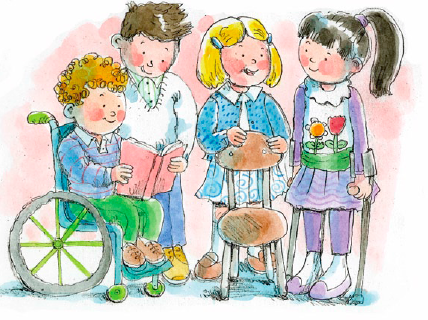 I can help them have funOr if I see someone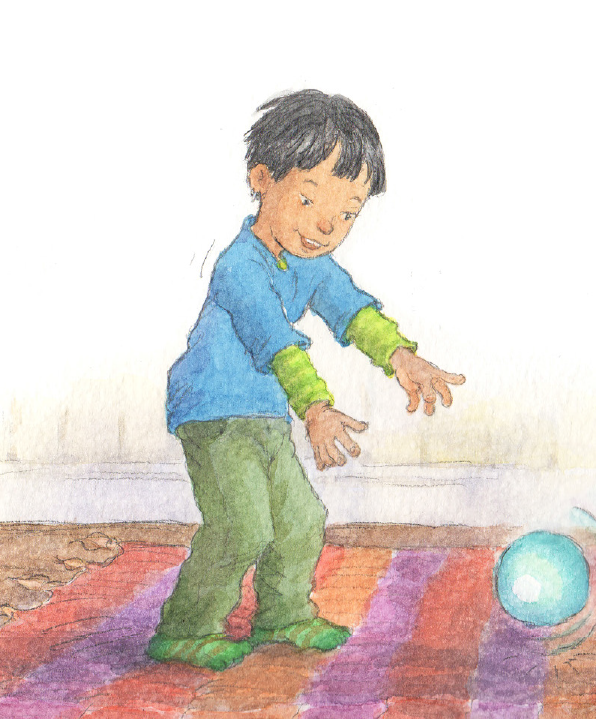 Who can’t see or hearI’ll tell them that I’ll 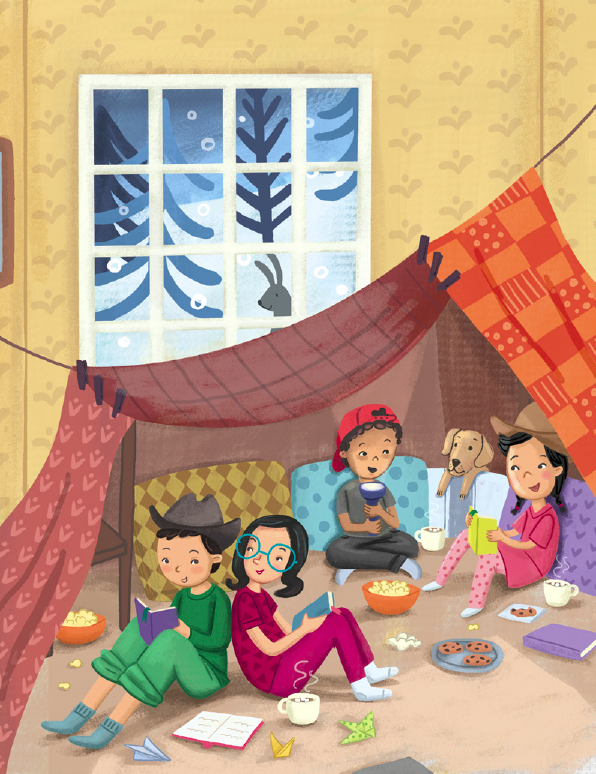 Be their eyes or their earsI try ev’ry day to give love away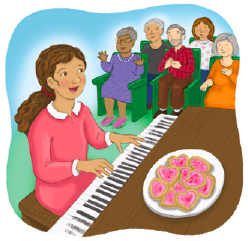 I’m learning the ways of Jesus